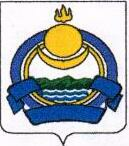 Отчет по дорожному фонду за 2014 год.(тыс. руб.)	Глава МО СП «Шаралдайское» ____________________________ И. В. ШамановГлавный бухгалтер ____________________________ О. А. Антонова Администрация         муниципального образования «Шаралдайское» (сельское поселение)  Мухоршибирского  района671342., РБ.,  Мухоршибирский   район,с. Шаралдай     ул. И. Калашникова, 104 тел.   8(30143) 26-318,    факс.   26-318.№  ____    от   31.12.2014 г.	№Наименование работДоговораСчет-фактураСумма работПлан 2014год.550,000На 01.01.2015 г. израсходовано385,382План 2014год.550,000На 01.01.2015 г. израсходовано385,3821Разработка плана расстановки  дорожных знаковдоговор  №3 от 27.03.14гСчет-фактура №7 от 27.03.14г24,000План 2014год.550,000На 01.01.2015 г. израсходовано385,3822Дорожные  знакиДоговор № 69 от 30.04.14г Счет-фактура № 163 от 30.04.14г37,004План 2014год.550,000На 01.01.2015 г. израсходовано385,3823Трубы для дорожных знаковДоговор № б/н от 27.05.14гСчет-фактура № 2 от 27.05.14г25,500На 01.01.2015г поступило всего:                555,277,71На 01.01.2015 г. израсходовано385,3824Ямочный  ремонтДоговор подряда № 1Сч/ф № 20 от 01.07.14г 99,626На 01.01.2015г поступило всего:                555,277,71На 01.01.2015 г. израсходовано385,3825Ямочный  ремонтДоговор подряда № 2Сч/Ф № 34 от 05.08.14г 99,626На 01.01.2015г поступило всего:                555,277,71На 01.01.2015 г. израсходовано385,3826Ямочный  ремонтДоговор подряда № 3Сч/Ф № 37 от 08.08.14г 99,626На 01.01.2015г поступило всего:                555,277,71На 01.01.2015 г. израсходовано385,3827Ямочный  ремонтДоговор подряда № 4Сч/Ф № 38 от 15.08.14г 99,626На 01.01.2015г поступило всего:                555,277,71На 01.01.2015 г. израсходовано385,382